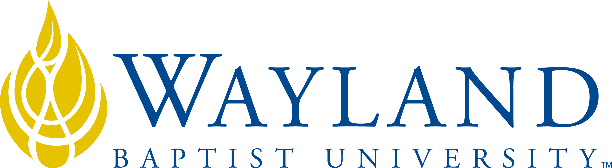 Campus NameSchool of Business2. UNIVERSITY MISSION STATEMENTWayland Baptist University exists to educate students in an academically challenging, learning-focused and distinctively Christian environment for professional success, and service to God and humankind.3. COURSE NUMBER & NAME: MGMT 5330-VCO1, Negotiations in Management4. TERM: Fall, 2020- August 17th – October 10th5. INSTRUCTOR: Vilma Edginton, Ph.D6. CONTACT INFORMATION:Office phone: 858-837-2309WBU Email: vilma.edginton@wbu.eduCell phone: optional: 858-837-23097. OFFICE HOURS, BUILDING & LOCATION:      Monday/ Thursday 9am-3pm EST8. COURSE MEETING TIME & LOCATION:Meeting day & time: Online9. CATALOG DESCRIPTION: Negotiations as related to management theory and practice, the negotiation process and the dynamics of conflict.  10. PREREQUISITE:None11. REQUIRED TEXTBOOK AND RESOURCE MATERIAL: 12. OPTIONAL MATERIALS13. COURSE OUTCOMES AND COMPETENCIES:Examine the key elements of the negotiation process.Examine the driving and constraining forces affecting the negotiation process and explain how those forces assist or constrain a successful negotiation process.Explain the importance of ethics in the negotiations process.Analyze cases of successful as well as failed negotiations to determine keys to effectiveness14. ATTENDANCE REQUIREMENTS:As stated in the Wayland Catalog, students enrolled at one of the University’s external campuses should make every effort to attend all class meetings. All absences must be explained to the instructor, who will then determine whether the omitted work may be made up. When a student reaches that number of absences considered by the instructor to be excessive, the instructor will so advise the student and file an unsatisfactory progress report with the campus executive director. Any student who misses 25 percent or more of the regularly scheduled class meetings may receive a grade of F in the course. Additional attendance policies for each course, as defined by the instructor in the course syllabus, are considered a part of the University’s attendance policy.15. STATEMENT ON PLAGIARISM & ACADEMIC DISHONESTY:Wayland Baptist University observes a zero tolerance policy regarding academic dishonesty. Per university policy as described in the academic catalog, all cases of academic dishonesty will be reported and second offenses will result in suspension from the university.16. DISABILITY STATEMENT:In compliance with the Americans with Disabilities Act of 1990 (ADA), it is the policy of Wayland Baptist University that no otherwise qualified person with a disability be excluded from participation in, be denied the benefits of, or be subject to discrimination under any educational program or activity in the university. The Coordinator of Counseling Services serves as the coordinator of students with a disability and should be contacted concerning accommodation requests at (806) 291-3765. Documentation of a disability must accompany any request for accommodations.17. COURSE REQUIREMENTS and GRADING CRITERIA:Biblical Readings:Each week, students are provided with a number of biblical readings that may be useful to economic topic in which they are studying. These biblical readings are suggested but not limited to scripture integration in discussions, assignments and reflections. Websites/ Videos:Students are provided with a number of websites and videos that reflect the weekly topic. Students are encouraged to explore the various websites and videos to assist them in better understanding the topic. If students have any questions regarding the videos, they should contact their instructor immediately. Textbook Readings:Each week, students are required to complete chapter readings taken from the textbook. It is important that the reading be completed prior to starting the weekly assignment, discussion or reflection. If students have any questions regarding the readings, they should contact their instructor immediately. Assignments: There will be 6 homework assignments for students to complete each week. Each assignment is worth 50 points and will comprise of 200 points for the entire course. The homework assignments must be completed individually (not group effort) and will reflect the week’s material that is being reviewed. All assignments must be double spaced and follow APA guidelines- including a title page and reference page. Each assignment should be approximately 300 words.  
Rubrics for Homework Assignments:Accuracy of Answer: 20/20Integration of Research 10/10Analysis of Answer: 10/10Faith Integration 5/5Spelling/ Grammar: 5/5Discussions: There will be a total of 8 discussion postings for this course. These are discussions designed for student participation and engagement, so it is critical that you contribute in a timely manner. Initial postings must be completed by Wednesday and two secondary postings must be completed by Sunday. Initial posting must be between 150-170 words. Initial postings must be posted by Wednesday of each week. Both objective (facts, figures) and subjective (opinion) are required. Initial of research is also needed in order to validate and justify points. A minimum of two secondary postings are required per week. Each secondary posting must be a reply to a student or the instructor and must be between 75-100 words. The quality of the secondary posting will be assessed as: subjective analysis, integration of faith or research. Both secondary postings must be completed by Sunday. The discussion board’s forums should be regarded as classroom conversations. If you do not post anything within the open and active week of the discussion, you in essence came to class and did not say anything or just didn't show up at all. Due to this conversational nature of discussion boards, late posts will not be accepted. Please ensure you are making your deadlines in the discussion boards. Each discussion assignment will be worth 25 points for a total of 200 points overall.Rubrics for Discussions: Accuracy of Answer: 10/10Analysis of Answer: 10/10Faith Integration 3/3Spelling/ Grammar: 2/2Application Project: The Application Project is a case- scenario based project. It should be 3-5 pages in length (not including coversheet and reference page) and follow typical APA conventions (double spacing, proper APA citations, etc.). Integration of research is required. Total points= 200 pointsRubric for Application ProjectApplication of Concepts: 80/80Analysis of Answer: 40/40Research Integration 40/40Faith Integration 20/20APA Requirements: 10/10Spelling/ Grammar: 10/10Final Exam: The final exam will constitute 5 short written answers. Each question is worth 60 points each. It is open book and will be available in the last week. Total Points= 300 pointsRubrics for Final Exam: Accuracy of Answer: 30/30Analysis of Answer: 20/20Faith Integration 5/5Spelling/ Grammar: 5/517.1 Include Grade Appeal Statement: “Students shall have protection through orderly procedures against prejudices or capricious academic evaluation. A student who believes that he or she has not been held to realistic academic standards, just evaluation procedures, or appropriate grading, may appeal the final grade given in the course by using the student grade appeal process described in the Academic Catalog. Appeals  may  not  be  made  for  advanced  placement  examinations  or  course bypass examinations. Appeals are limited to the final course grade, which may be upheld, raised, or lowered at any stage of the appeal process. Any recommendation to lower a course grade must be submitted through the Vice President of Academic Affairs/Faculty Assembly Grade Appeals Committee for review and approval. The Faculty Assembly Grade Appeals Committee may instruct that the course grade be upheld, raised, or lowered to a more proper evaluation.”18. TENTATIVE SCHEDULEWeek One: August 17th- August 23rd    Discussion #1- Due August 23rd 2020—25 PointsAssignment #1- Due August 23rd  2020—50 PointsReading: LewickiChapter 1: The Nature of NegotiationChapter 2: Strategy and Tactics of Distributive BargainingChapter 3: Strategy and Tactics of Integrative NegotiationWeek Two: August 24th- August 30th  Discussion #2- Due August 30th  2020—25 PointsAssignment #2- Due August 30th  2020—50 PointsReading: LewickiChapter 4: Negotiation: Strategy and PlanningChapter 5: Ethics in NegotiationWeek Three: August 31st- September 6th    Discussion #3- Due September 6th  2020—25 PointsAssignment #3- Due September 6th 2020 —50 PointsReading: LewickiChapter 6: Perception, Cognition, and EmotionChapter 7: CommunicationWeek Four: September 7th- September 13th    Discussion #4- Due September 13th 2020 —25 PointsAssignment #4- Due September 13th 2020 —50 PointsReading: LewickiChapter 8: Finding and Using Negotiation PowerChapter 9: InfluenceWeek Five: September 14th- September 20th   Discussion #5- Due September 20th  2020 —25 PointsAssignment #5- Due September 20th  2020 —50 PointsReading: LewickiChapter 10: Relationships in NegotiationsChapter 11: Agents, Constituencies, AudiencesWeek Six : September 21st- September 27th  Discussion #6- Due September 27th 2020—25 PointsAssignment #6- Due September 27th  2020 —50 PointsReading: LewickiChapter 12: CoalitionsChapter 13: Multiple Parties, Groups and Teams NegotiationWeek Seven: September 28th- October 4th  Discussion #7- Due October 4th 2020—25 PointsApplication Project-- Due October 4h 2020--—200 PointsReading: LewickiChapter 14: Individual Differences: Gender and NegotiationChapter 15: Individual Differences: Personality and Abilities Week Eight : October 5th- October 10th  Discussion #8- Due October 10th  2020—25 PointsReading: LewickiChapter 16: International and Cross Culture NegotiationChapter 17: Managing Negotiation ImpassesChapter 18: Managing Difficult NegotiationsFinal Exam --Due October 10th 2020—300 Points19. ADDITIONAL INFORMATION N/ABOOKAUTHOREDYEARPUBLISHERISBN#UPDATEDNegotiations Lewicki/Saunder/Barry8th2020McGraw Hill 9781-26004-36488/29/19Discussions25 points each8200 points TotalAssignments50 points each6300 points TotalApplication Project200 Points1200 PointsFinal Exam300 Points1300 Points